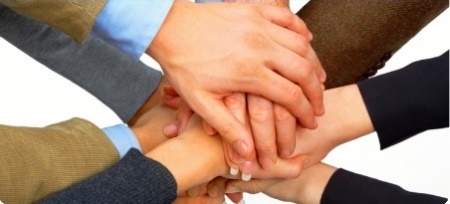 2. Samenwerken en overleggenMaak de opdrachten en taken in het boek.Als je een opdracht af hebt, vink je hem af: VLaat je werk nakijken door de docent.Beoordelingsformulier		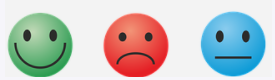 Bewijsstuk 8Onderwerp: Vergadering bijwonenIk heb ……………………………………………………. beoordeeld.Ik ben:O	een klasgenootO	docentO	praktijkopleiderO	collegaHandtekening beoordelaar.……………………………………………………………………………Bewijsstuk 9 HuisregelsNaam stagiaire/werknemer:Beoordeel jezelf:Beoordeling door leidinggevende:Wat zou de stagiaire/werknemer kunnen doen om zich op dit punt te verbeteren?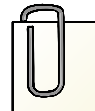 BewijsstukOpdracht BlzVSamenwerken en overleggenOnderwerpen:1. Samenwerken2. Overleggen3. Afspraak is afspraak4. Hulp vragen5. Rekening houden met anderen6. Voor jezelf opkomen7. Omgaan met kritiek5Samen tekenen14Samenwerken en overleggenOnderwerpen:1. Samenwerken2. Overleggen3. Afspraak is afspraak4. Hulp vragen5. Rekening houden met anderen6. Voor jezelf opkomen7. Omgaan met kritiek6Jezelf voorstellen 17Samenwerken en overleggenOnderwerpen:1. Samenwerken2. Overleggen3. Afspraak is afspraak4. Hulp vragen5. Rekening houden met anderen6. Voor jezelf opkomen7. Omgaan met kritiek7Beoordeling van vergadering 22Samenwerken en overleggenOnderwerpen:1. Samenwerken2. Overleggen3. Afspraak is afspraak4. Hulp vragen5. Rekening houden met anderen6. Voor jezelf opkomen7. Omgaan met kritiek8Afspraken maken 24Samenwerken en overleggenOnderwerpen:1. Samenwerken2. Overleggen3. Afspraak is afspraak4. Hulp vragen5. Rekening houden met anderen6. Voor jezelf opkomen7. Omgaan met kritiek9Wedstrijd toren bouwen34Samenwerken en overleggenOnderwerpen:1. Samenwerken2. Overleggen3. Afspraak is afspraak4. Hulp vragen5. Rekening houden met anderen6. Voor jezelf opkomen7. Omgaan met kritiek10Huisregels 35Samenwerken en overleggenOnderwerpen:1. Samenwerken2. Overleggen3. Afspraak is afspraak4. Hulp vragen5. Rekening houden met anderen6. Voor jezelf opkomen7. Omgaan met kritiek11Oefeningen Nederlandsv.a.37Opmerking:Opmerking:Opmerking:Opmerking:Opmerking:Hij/zij heeft meegedaan met de vergadering. Als:O	voorzitterO	notulistO	medewerkerHij/zij kon de vergaderingO	niet zo goedO	goedvolgenJij kon O	nietO	goedO	heel goedmerken dat hij/zij zich goed voorbereid had.Ik vond dat hij/zij O	niet zo goed O	goedO	heel goedheeft opgelet tijdens de vergadering.Hij/zij heeft O	niets O	soms ietsO	vaak ietsgezegd tijdens de vergadering.Ik vind dat hij/zijO	niet duidelijkO	goed duidelijkpraat als hij/zij iets zegt tijdens de vergadering.NeeSomsJa1.Ik heb onderzoek gedaan naar de huisregels.2. Ik ken de meeste huisregels.3. Ik houd me aan de huisregels.4. Als ik een afspraak gemaakt heb houd ik me daar ook aan.NeeSomsJa1.Heeft onderzoek gedaan naar de huisregels.2. Is op de hoogte van de meeste huisregels.3. Houdt zich over het algemeen goed aan de huisregels.4. Houdt zich aan afspraken.